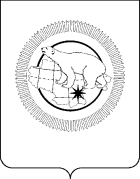 П Р И К А ЗВо исполнение Национального плана противодействия коррупции на 2021-2024 годы, утверждённого Указом Президента Российской Федерации от 16 августа 2021 года № 478, в соответствии с Федеральными законами от 25 декабря 2008 года № 273-ФЗ «О противодействии коррупции», от 5 апреля 2013 года № 44-ФЗ «О контрактной системе в сфере закупок товаров, работ, услуг для обеспечения государственных и муниципальных нужд», в целях осуществления комплексной работы, направленной на выявление личной заинтересованности служащих (работников) при осуществлении закупок, которая приведёт или может привести к конфликту интересов,
ПРИКАЗЫВАЮ:1. Возложить на Матафонову Анастасию Алексеевну, советника отдела дополнительного пенсионного обеспечения и государственной службы Департамента социальной политики Чукотского автономного округа, ответственность по предупреждению коррупционных правонарушений (выявление личной заинтересованности служащих (работников), которая приведёт или может привести к конфликту интересов) при осуществлении закупок в Департаменте социальной политики Чукотского автономного округа.2. Установить, что во время отсутствия Матафоновой А.А. в связи с временной нетрудоспособностью, командировкой, отпуском или иного длительного отсутствия (свыше одного дня) полномочия, связанные с предупреждением коррупционных правонарушений (выявление личной заинтересованности служащих (работников), которая приведёт или может привести к конфликту интересов) при осуществлении закупок в Департаменте социальной политики Чукотского автономного округа, передаются Коноваловой Татьяне Геннадьевне, начальнику отдела дополнительного пенсионного обеспечения и государственной службы Департамента социальной политики Чукотского автономного округа.3. Признать утратившим силу Приказ Департамента социальной политики Чукотского автономного округа от 14 декабря 2020 года № 1338 «О возложении на Сиротина В.М. ответственности по предупреждению коррупционных правонарушений (конфликта интересов) при осуществлении закупок в Департаменте социальной политики Чукотского автономного округа».4. Контроль за исполнением настоящего приказа оставляю за собой.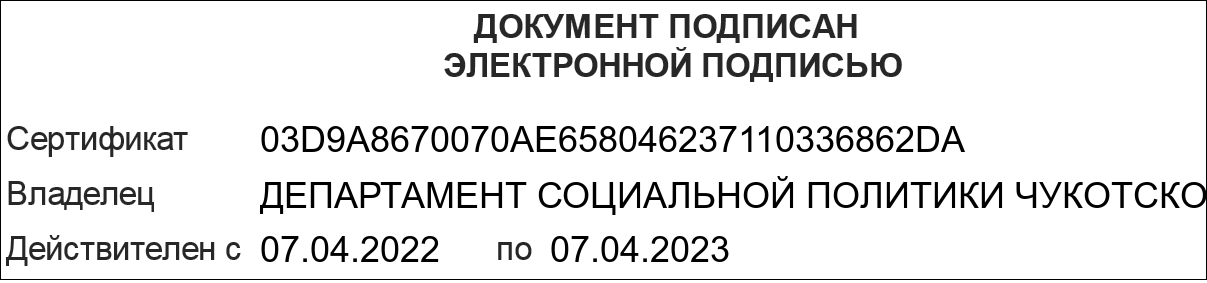 Вставить ЭПДЕПАРТАМЕНТ  СОЦИАЛЬНОЙ  ПОЛИТИКИ  ЧУКОТСКОГО  АВТОНОМНОГО  ОКРУГАот 17.05.2022№432г. АнадырьО возложении на Матафонову А.А. ответственности по предупреждению коррупционных правонарушений (конфликта интересов) при осуществлении закупок в Департаменте социальной политики Чукотского автономного округа